نامه تو رسيد حمد خدا را که مژده صحّت و عافيت تو داد…حضرت عبدالبهاءOriginal English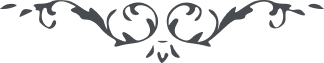 ١٢٦ نامه تو رسيد حمد خدا را که مژده صحّت و عافيت تو داد و خبر اين داشت که حاضر دخول در مدرسه زراعی هستی بسيار موافق تا ميتوانی بکوش در فنّ زراعت نهايت مهارت را حاصل نمائی زيرا بموجب تعاليم الهی تحصيل فنون و اتقان صناعت عبارت از عبادتست شخصی اگر بتمام همّت بتحصيل علمی پردازد و يا باتقان صناعتی کوشد مانند آنست که در کنائس و معابد عبادت الهی مينمايد پس تو چون در مدرسه زراعی داخل شوی و بکمال همّت تحصيل فنون نمائی فی الحقيقه شب و روز بعبادت مشغولی و اين عبادت مقبول درگاه کبريا چه موهبتی اعظم از اين که علم عبارت از عبادت باشد و صنعت عبارت از خدمت بملکوت اللّه باشد    * 